      Ҡ АРАР                                  ПОСТАНОВЛЕНИЕ«_25___»          09                     2022 й.    №_2535     «_25___»                      09              2022 г.О внесении изменений в муниципальную программу «Развитие жилищного строительства, территориальное планирование и архитектура городского округа город Октябрьский Республики Башкортостан», утвержденную постановлением администрации от 09.12.2021 №3780В соответствии со ст. 179 Бюджетного кодекса Российской Федерации от 31.07.1998 № 145-ФЗ, государственной программы «Развитие строительного комплекса и архитектуры Республики Башкортостан», утвержденной постановлением Правительства Республики Башкортостан от 31.12.2014 №686, решением Совета городского округа город Октябрьский Республики Башкортостан от 26.05.2022 № 281 «О внесении изменений в решение Совета городского округа город Октябрьский Республики Башкортостан от 09.12.2021 № 197 «О бюджете городского округа город Октябрьский Республики Башкортостан на 2022 год и на плановый период 2023 и 2024 годов», Порядком разработки, реализации и оценки эффективности муниципальных программ городского округа город Октябрьский Республики Башкортостан, утвержденным постановлением администрации городского округа город Октябрьский Республики Башкортостан от 25.11.2021 №3630ПОСТАНОВЛЯЮ:Внести в муниципальную программу «Развитие жилищного строительства, территориальное планирование и архитектура городского округа город Октябрьский Республики Башкортостан», утвержденную постановлением администрации от 09.12.2021 №3780, следующие изменения:в паспорте программы  раздел  «Ресурсное обеспечение муниципальной программы» изложить в следующей редакции:2) раздел 5 «Ресурное обеспечение муниципальной программы» паспорта муниципальной программы изложить в следующей редакции:3) раздел «Ресурсное обеспечение муниципальной подпрограммы» паспорта подпрограммы «Территориальное планирование городского округа, внешнее оформление городского пространства и сохранение исторического облика центральной части города» изложить в следующей редакции:Пункт 6.1.4 «Ресурное обеспечение подпрограммы» изложить в следующей редакции:Раздел «Ресурсное обеспечение подпрограммы» паспорта подпрограммы «Государственная поддержка молодых семей, нуждающихся в улучшении жилищных условий» изложить в следующей редакции:пункт 6.2.4 «Ресурное обеспечение подпрограммы» изложить в следующей редакции:раздел 7 План реализации Муниципальной программы «Развитие жилищного строительства, территориальное планирование и архитектура городского округа город Октябрьский Республики Башкортостан» изложить в редакции согласно приложению к настоящему постановлению.Настоящее постановление обнародовать в читальном зале архивного отдела администрации городского округа город Октябрьский Республики Башкортостан и разместить на официальном сайте городского округа город Октябрьский Республики Башкортостан.Контроль за исполнением настоящего постановления возложить на первого заместителя главы администрации Черкашнева М.А.Глава администрации                                                                                                    А.Н. ШмелевПриложениек постановлению администрации городского округа город ОктябрьскийРеспублики Башкортостан от «_25___» __05______ 2022г.   №__2535______7. План реализации Муниципальной программы «Развитие жилищного строительства, территориальное планирование и архитектура городского округа город Октябрьский Республики Башкортостан» БАШҠОРТОСТАН РЕСПУБЛИКАЋЫОктябрьский ҡалаһы
ҡала округы ХАКИМИӘТЕ452600, Октябрьский ҡалаһы,
Чапаев урамы, 23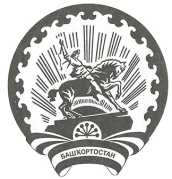  РЕСПУБЛИКА БАШКОРТОСТАНАДМИНИСТРАЦИЯ городского округа  город Октябрьский452600, город Октябрьский,
улица Чапаева, 23Ресурсное обеспечение муниципальной программыОбщий объем финансового обеспечения муниципальной программы в 2022 – 2027 годах составит – 437 879,43 тыс. рублей, в том числе за счет средств:а) бюджета Республики Башкортостан –  221 632,90 тыс. рублей, из них по годам:2022 год –10453,59 тыс. рублей2023 год – 168457,59 тыс. рублей2024 год – 10680,43 тыс. рублей2025 год – 10680,43 тыс. рублей2026 год – 10680,43 тыс. рублей2027 год – 10680,43 тыс. рублейб) бюджета Российской Федерации –  83487,07 тыс. рублей, из них по годам:2022 год – 3537,09 тыс. рублей2023 год – 60319,76 тыс. рублей2024 год –3659,99 тыс. рублей2025 год – 5323,41 тыс. рублей2026 год – 5323,41 тыс. рублей2027 год –5323,41 тыс. рублейв) бюджета городского округа – 132759,46 тыс. рублей, из них по годам:2022 год – 26092,37 тыс. рублей2023 год – 26638,17 тыс. рублейгод – 20007,23 тыс. рублей год – 20007,23 тыс. рублейгод – 20007,23 тыс. рублейгод – 20007,23 тыс. рублейНаправление источника финансированияПрогнозируемый объем финансирования, тыс. рублейПрогнозируемый объем финансирования, тыс. рублейПрогнозируемый объем финансирования, тыс. рублейПрогнозируемый объем финансирования, тыс. рублейПрогнозируемый объем финансирования, тыс. рублейПрогнозируемый объем финансирования, тыс. рублейПрогнозируемый объем финансирования, тыс. рублейНаправление источника финансированияВсегоВ том числе по годамВ том числе по годамВ том числе по годамВ том числе по годамВ том числе по годамВ том числе по годамНаправление источника финансированияВсего202220232024202520262027Общий объем средств, привлекаемых для реализации  Программы, из них:437879,4340083,05255415,5234347,6536011,0736011,0736011,07в т. ч. на обеспечение реализации программы:Бюджет РФв т. ч. на обеспечение реализации программы:Бюджет РФ83487,073537,0960319,763659,995323,415323,415323,41Бюджет РБ221632,9010453,59168457,5910680,4310680,4310680,4310680,43Бюджет ГО132759,4626092,3726638,1720007,2320007,2320007,2320007,23Ресурсное обеспечение муниципальной подпрограммыОбщий объем финансового обеспечения муниципальной подпрограммы в 2022 – 2027 годах составит 228470,44 тыс. рублей, в том числе за счет средств:а) бюджета Республики Башкортостан – 157777,16 тыс. рублей, из них по годам:2022 год – 0,00 тыс. рублей2023 год – 157777,16 тыс. рублей2024 год - 0,00 тыс. рублей2025 год – 0,00 тыс. рублей год – 0,00 тыс.рублей2027 год – 0,00 тыс.рублейб) бюджета Российской Федерации -56623,20 тыс.рублей, из них по годам:2022 год – 0,00 тыс. рублей;2023 год – 56623,20 тыс. рублей.в) бюджета городского округа – 14070,08 тыс. рублей, из них по годам:  2022 год – 5187,14 тыс. рублей2023 год –  7081,34 тыс. рублей2024 год – 450,40 тыс. рублей2025 год – 450,40 тыс. рублей год – 450,40 тыс. рублей2027 год – 450,40 тыс. рублейНаправление источника финансированияПрогнозируемый объем финансирования, тыс. рублейПрогнозируемый объем финансирования, тыс. рублейПрогнозируемый объем финансирования, тыс. рублейПрогнозируемый объем финансирования, тыс. рублейПрогнозируемый объем финансирования, тыс. рублейПрогнозируемый объем финансирования, тыс. рублейПрогнозируемый объем финансирования, тыс. рублейНаправление источника финансированияВсегоВ том числе по годамВ том числе по годамВ том числе по годамВ том числе по годамВ том числе по годамВ том числе по годамНаправление источника финансированияВсего202220232024202520262027Общий объем средств, привлекаемых для реализации  подпрограммы, из них:228470,445187,14221481,70450,40450,40450,40450,40Бюджет РФ 56623,20--56623,20--------Бюджет РБ157777,16--157777,16--------Бюджет ГО14070,085187,147081,34450,40450,40450,40450,40Ресурсное обеспечение  подпрограммыОбщий объем финансового обеспечения муниципальной подпрограммы в 2022 – 2027 годах составит 97559,61 тыс. рублей, в том числе за счет средств:а) бюджета Республики Башкортостан – 63855,74 тыс, рублей, из них по годам:2022 год  –  10453,59 тыс. рублей2023 год  –  10680,43 тыс. рублей2024 год – 10680,43 тыс. рублей2025 год – 10680,43 тыс. рублей2026 год – 10680,43 тыс. рублей2027 год – 10680,43 тыс. рублейб) бюджета Российской Федерации – 26863,87 тыс, рублей, из них по годам:2022 год  – 3537,09 тыс. рублей2023 год  – 3696,56 тыс. рублей2024 год – 3659,99 тыс. рублей2025 год – 5323,41 тыс. рублей2026 год – 5323,41 тыс. рублей2027 год – 5323,41 тыс. рублейв) бюджета городского округа – 6840,00 тыс, рублей, из них по годам:2022 год  – 1140,00 тыс. рублей2023 год  – 1140,00 тыс. рублей2024 год –  1140,00 тыс. рублей2025 год – 1140,00 тыс. рублей2026 год – 1140,00 тыс. рублей2027 год - 1140,00 тыс. рублейНаправление источника финансированияПрогнозируемый объем финансирования, тыс. рублейПрогнозируемый объем финансирования, тыс. рублейПрогнозируемый объем финансирования, тыс. рублейПрогнозируемый объем финансирования, тыс. рублейПрогнозируемый объем финансирования, тыс. рублейПрогнозируемый объем финансирования, тыс. рублейПрогнозируемый объем финансирования, тыс. рублейНаправление источника финансированияВсегоВ том числе по годамВ том числе по годамВ том числе по годамВ том числе по годамВ том числе по годамВ том числе по годамНаправление источника финансированияВсего202220232024202520262027Общий объем средств, привлекаемых для реализации  подпрограммы, из них:97559,6115130,6815516,9915480,4217143,8417143,8417143,84Бюджет Российской Федерации 26863,873537,093696,563659,995323,415323,415323,41Бюджет Республики Башкортостан63855,7410453,5910680,4310680,4310680,4310680,4310680,43Бюджет городского округа6840,001140,001140,001140,001140,001140,001140,00№п/пНаименование муниципальной программы (подпрограммы, основного мероприятия, мероприятия)Ответ-ственный исполни-тель/ соисполни-тельмуници-пальнойпрограммыИсточник финан-сового обеспеченияМуници-пальнойпрограммыРасходы по годам реализации муниципальной программы, тыс. рублейРасходы по годам реализации муниципальной программы, тыс. рублейРасходы по годам реализации муниципальной программы, тыс. рублейРасходы по годам реализации муниципальной программы, тыс. рублейРасходы по годам реализации муниципальной программы, тыс. рублейРасходы по годам реализации муниципальной программы, тыс. рублейРасходы по годам реализации муниципальной программы, тыс. рублейСрок реалии-зациимеро-прия-тияЦелевойиндикатор и показа-тельпрограммдля достижениякоторого реали-зуетсяосновноемероп-риятиеЦелевойиндикатор и показа-тельПодпро-граммыдля достиже-ниякоторго реали-зуетсяосновноемероприя-тиеНепо-средственныйрезуль-татреализации меро-прия-тия,единицаизм,Значе-ниенепос-редст-венно-го резуль-татареали-зациимеро-прия-тия№п/пНаименование муниципальной программы (подпрограммы, основного мероприятия, мероприятия)Ответ-ственный исполни-тель/ соисполни-тельмуници-пальнойпрограммыИсточник финан-сового обеспеченияМуници-пальнойпрограммыВсегов том числе по годамв том числе по годамв том числе по годамв том числе по годамв том числе по годамв том числе по годамСрок реалии-зациимеро-прия-тияЦелевойиндикатор и показа-тельпрограммдля достижениякоторого реали-зуетсяосновноемероп-риятиеЦелевойиндикатор и показа-тельПодпро-граммыдля достиже-ниякоторго реали-зуетсяосновноемероприя-тиеНепо-средственныйрезуль-татреализации меро-прия-тия,единицаизм,Значе-ниенепос-редст-венно-го резуль-татареали-зациимеро-прия-тия№п/пНаименование муниципальной программы (подпрограммы, основного мероприятия, мероприятия)Ответ-ственный исполни-тель/ соисполни-тельмуници-пальнойпрограммыИсточник финан-сового обеспеченияМуници-пальнойпрограммыВсего202220232024202520262027Срок реалии-зациимеро-прия-тияЦелевойиндикатор и показа-тельпрограммдля достижениякоторого реали-зуетсяосновноемероп-риятиеЦелевойиндикатор и показа-тельПодпро-граммыдля достиже-ниякоторго реали-зуетсяосновноемероприя-тиеНепо-средственныйрезуль-татреализации меро-прия-тия,единицаизм,Значе-ниенепос-редст-венно-го резуль-татареали-зациимеро-прия-тия12345678910111213141516IМуниципальная программа«Развитие жилищного строительства, территориальное планирование и архитектура городского округа город Октябрьский Республики Башкортостан»Всего, в том числе:Всего, в том числе:437879,4340083,05255415,5234347,6536011,0736011,0736011,072022-2 027 гг.ххххIМуниципальная программа«Развитие жилищного строительства, территориальное планирование и архитектура городского округа город Октябрьский Республики Башкортостан»Бюджет РФБюджет РФ83487,073537,0960319,763659,995323,415323,415323,412022-2 027 гг.ххххIМуниципальная программа«Развитие жилищного строительства, территориальное планирование и архитектура городского округа город Октябрьский Республики Башкортостан»Бюджет РББюджет РБ221632,9010453,59168457,5910680,4310680,4310680,4310680,432022-2 027 гг.ххххIМуниципальная программа«Развитие жилищного строительства, территориальное планирование и архитектура городского округа город Октябрьский Республики Башкортостан»Бюджет ГОБюджет ГО132759.4626092,3726638,1720007,2320007,2320007,2320007,232022-2 027 гг.хххх1.Подпрограмма 1  «Территориальное планирование городского округа, внешнее оформление городского пространства и сохранение исторического облика центральной части города»Всего, в том числе:228470,445187,14221481,70450,40450,40450,40450,402022-2027 гг.ххх2022 г. – 2023 г. – 2024 г. – 2025 г. – 2026 г. – 2027 г. – 1.Подпрограмма 1  «Территориальное планирование городского округа, внешнее оформление городского пространства и сохранение исторического облика центральной части города»Бюджет РФ 56623,20--56623,20--------2022-2027 гг.ххх2022 г. – 2023 г. – 2024 г. – 2025 г. – 2026 г. – 2027 г. – 1.Подпрограмма 1  «Территориальное планирование городского округа, внешнее оформление городского пространства и сохранение исторического облика центральной части города»Бюджет РБ157777,16--157777,16--------2022-2027 гг.ххх2022 г. – 2023 г. – 2024 г. – 2025 г. – 2026 г. – 2027 г. – 1.Подпрограмма 1  «Территориальное планирование городского округа, внешнее оформление городского пространства и сохранение исторического облика центральной части города»Бюджет ГО14070,085187,147081,34450,40450,40450,40450,402022-2027 гг.ххх2022 г. – 2023 г. – 2024 г. – 2025 г. – 2026 г. – 2027 г. – 1.1Основное мероприятие №1.Территориальное планированиеОтдел АиГ,МКУ «УКС»Всего, в том числе:30,0030,00----------2022-2027 гг.ххх2022г.-2023г.-2024г.-2025г.-2026г.-2027г.-1.1Основное мероприятие №1.Территориальное планированиеОтдел АиГ,МКУ «УКС»Бюджет РФ--------------2022-2027 гг.ххх2022г.-2023г.-2024г.-2025г.-2026г.-2027г.-1.1Основное мероприятие №1.Территориальное планированиеОтдел АиГ,МКУ «УКС»Бюджет РБ--------------2022-2027 гг.ххх2022г.-2023г.-2024г.-2025г.-2026г.-2027г.-1.1Основное мероприятие №1.Территориальное планированиеОтдел АиГ,МКУ «УКС»Бюджет ГО30,0030,00----------2022-2027 гг.ххх2022г.-2023г.-2024г.-2025г.-2026г.-2027г.-1.1.1Проект межевания территории «Внесение изменений в утвержденный проект межевания территории жилого района «Весна» (38 мкр.) городского округа город Октябрьский Республики Башкортостан»Всего в том числе:30,0030,00----------2022г.ххПроект межевания2022г.-1.1.1Проект межевания территории «Внесение изменений в утвержденный проект межевания территории жилого района «Весна» (38 мкр.) городского округа город Октябрьский Республики Башкортостан»Бюджет РФ--------------2022г.ххПроект межевания2022г.-1.1.1Проект межевания территории «Внесение изменений в утвержденный проект межевания территории жилого района «Весна» (38 мкр.) городского округа город Октябрьский Республики Башкортостан»Бюджет РБ--------------2022г.ххПроект межевания2022г.-1.1.1Проект межевания территории «Внесение изменений в утвержденный проект межевания территории жилого района «Весна» (38 мкр.) городского округа город Октябрьский Республики Башкортостан»Бюджет Го30,0030,00----------2022г.ххПроект межевания2022г.-1.2Основное мероприятие №2Проведение кадастровых работВсего, в том числе--------------2022 -2027гг.ххх2022 г. – 2023 г. – 2024 г. –2025 г. – 2026 г. – 2027 г. –1.2Основное мероприятие №2Проведение кадастровых работБюджет РФ--------------2022 -2027гг.ххх2022 г. – 2023 г. – 2024 г. –2025 г. – 2026 г. – 2027 г. –1.2Основное мероприятие №2Проведение кадастровых работБюджет РБ--------------2022 -2027гг.ххх2022 г. – 2023 г. – 2024 г. –2025 г. – 2026 г. – 2027 г. –1.2Основное мероприятие №2Проведение кадастровых работБюджет ГО--------------2022 -2027гг.ххх2022 г. – 2023 г. – 2024 г. –2025 г. – 2026 г. – 2027 г. –1.3Основное мероприятие №3Развитие рынка наружной рекламы в городском округе Октябрьский Республики Башкортостан, снос самовольно возведенных объектовОАиГ,МКУ “УКС”Всего, в том числе:2702,40450,4450,4450,4450,4450,4450,42022-2027гг.ххшт2022 г. – 2023 г. – 2024 г. –2025 г. –2026 г. – 2027 г. – 1.3Основное мероприятие №3Развитие рынка наружной рекламы в городском округе Октябрьский Республики Башкортостан, снос самовольно возведенных объектовОАиГ,МКУ “УКС”Бюджет РФ--------------2022-2027гг.ххшт2022 г. – 2023 г. – 2024 г. –2025 г. –2026 г. – 2027 г. – 1.3Основное мероприятие №3Развитие рынка наружной рекламы в городском округе Октябрьский Республики Башкортостан, снос самовольно возведенных объектовОАиГ,МКУ “УКС”Бюджет РБ--------------2022-2027гг.ххшт2022 г. – 2023 г. – 2024 г. –2025 г. –2026 г. – 2027 г. – 1.3Основное мероприятие №3Развитие рынка наружной рекламы в городском округе Октябрьский Республики Башкортостан, снос самовольно возведенных объектовОАиГ,МКУ “УКС”Бюджет ГО2702,40450,4450,4450,4450,4450,4450,42022-2027гг.ххшт2022 г. – 2023 г. – 2024 г. –2025 г. –2026 г. – 2027 г. – 1.4Основное мероприятие №4 Проектно-сметная документация. Развитие жилищного строительства. Территория микрорайона №33 городского округа город Октябрьский Республики Башкортостан.МКУ “УКС”Всего, в том числе:2096,742096,740,000,000,000,000,002022-20271,21,2Х2022 г. – 2023 г. – 2024 г. –2025 г. –2026 г. – 2027 г. –1.4Основное мероприятие №4 Проектно-сметная документация. Развитие жилищного строительства. Территория микрорайона №33 городского округа город Октябрьский Республики Башкортостан.МКУ “УКС”Бюджет РФ         --------------2022-20271,21,2Х2022 г. – 2023 г. – 2024 г. –2025 г. –2026 г. – 2027 г. –1.4Основное мероприятие №4 Проектно-сметная документация. Развитие жилищного строительства. Территория микрорайона №33 городского округа город Октябрьский Республики Башкортостан.МКУ “УКС”Бюджет РБ--------------2022-20271,21,2Х2022 г. – 2023 г. – 2024 г. –2025 г. –2026 г. – 2027 г. –1.4Основное мероприятие №4 Проектно-сметная документация. Развитие жилищного строительства. Территория микрорайона №33 городского округа город Октябрьский Республики Башкортостан.МКУ “УКС”Бюджет ГО2096,742096,740,000,000,000,000,002022-20271,21,2Х2022 г. – 2023 г. – 2024 г. –2025 г. –2026 г. – 2027 г. –1.4.1Разработка проектно-сметной документации (в т.ч. прохождение экспертизы) по объекту «Строительство теплотрассы в 33 микрорайоне ГО г.Октябрьский РБ (1 этап)»МКУ “УКС”Всего, в том числе:2096,742096,740,000,000,000,000,002022-20231,21,2ПСД2022 г. – 2023 г. – 2024 г. –2025 г. –2026 г. – 2027 г. – 1.4.1Разработка проектно-сметной документации (в т.ч. прохождение экспертизы) по объекту «Строительство теплотрассы в 33 микрорайоне ГО г.Октябрьский РБ (1 этап)»МКУ “УКС”Бюджет РФ--------------2022-20231,21,2ПСД2022 г. – 2023 г. – 2024 г. –2025 г. –2026 г. – 2027 г. – 1.4.1Разработка проектно-сметной документации (в т.ч. прохождение экспертизы) по объекту «Строительство теплотрассы в 33 микрорайоне ГО г.Октябрьский РБ (1 этап)»МКУ “УКС”Бюджет РБ--------------2022-20231,21,2ПСД2022 г. – 2023 г. – 2024 г. –2025 г. –2026 г. – 2027 г. – 1.4.1Разработка проектно-сметной документации (в т.ч. прохождение экспертизы) по объекту «Строительство теплотрассы в 33 микрорайоне ГО г.Октябрьский РБ (1 этап)»МКУ “УКС”Бюджет ГО2096,742096,740,000,000,000,000,002022-20231,21,2ПСД2022 г. – 2023 г. – 2024 г. –2025 г. –2026 г. – 2027 г. – 1.5Основное мероприятие «Региональный проект «Жилье Республики Башкортостан». МКУ “УКС”Всего, в том числе:221531,30500,00221031,30--------2022г-2027г1,21,2Кв.м2022 г. – 2023 г. – 2024 г. –2025 г. –2026 г. – 2027 г. –1.5Основное мероприятие «Региональный проект «Жилье Республики Башкортостан». МКУ “УКС”Бюджет РФ56623,20--56623,20--------2022г-2027г1,21,2Кв.м2022 г. – 2023 г. – 2024 г. –2025 г. –2026 г. – 2027 г. –1.5Основное мероприятие «Региональный проект «Жилье Республики Башкортостан». МКУ “УКС”Бюджет РБ157777,16--157777,16--------2022г-2027г1,21,2Кв.м2022 г. – 2023 г. – 2024 г. –2025 г. –2026 г. – 2027 г. –1.5Основное мероприятие «Региональный проект «Жилье Республики Башкортостан». МКУ “УКС”Бюджет ГО6130,94500,006630,94--------2022г-2027г1,21,2Кв.м2022 г. – 2023 г. – 2024 г. –2025 г. –2026 г. – 2027 г. –1.5.1Стимулирование программы развития жилищного строительства регионального проекта. Улицы в жилой застройке микрорайона №33.МКУ “УКС”Всего, в том числе:221531,30500,00221031,30--------2022-20232022г-2023г-1.5.1Стимулирование программы развития жилищного строительства регионального проекта. Улицы в жилой застройке микрорайона №33.МКУ “УКС”Бюджет РФ56623,20--56623,20--------2022-20232022г-2023г-1.5.1Стимулирование программы развития жилищного строительства регионального проекта. Улицы в жилой застройке микрорайона №33.МКУ “УКС”Бюджет РБ157777,16--157777,16--------2022-20232022г-2023г-1.5.1Стимулирование программы развития жилищного строительства регионального проекта. Улицы в жилой застройке микрорайона №33.МКУ “УКС”Бюджет ГО6130,94500,006630,94--------2022-20232022г-2023г-1.15Основное мероприятие №15Проведение кадастровых работ по исключению наложений, пересечений земельных участков, проходящих по границам территориальных зон, установленных Правилами землепользования и застройки городского округа город Октябрьский Республики Башкортостан в целях внесения сведений по границам территориальных зон Ж, ТЖД, Р, ОПТ, СХ, П, ТА (и их подзон) в Единый государственный реестр недвижимостиОАиГ, МКУ «УКС»Всего, в том числе:360,0360,0----------2022г.ххКол-во работ2022г.-1.15Основное мероприятие №15Проведение кадастровых работ по исключению наложений, пересечений земельных участков, проходящих по границам территориальных зон, установленных Правилами землепользования и застройки городского округа город Октябрьский Республики Башкортостан в целях внесения сведений по границам территориальных зон Ж, ТЖД, Р, ОПТ, СХ, П, ТА (и их подзон) в Единый государственный реестр недвижимостиОАиГ, МКУ «УКС»Бюджет РФ--------------2022г.ххКол-во работ2022г.-1.15Основное мероприятие №15Проведение кадастровых работ по исключению наложений, пересечений земельных участков, проходящих по границам территориальных зон, установленных Правилами землепользования и застройки городского округа город Октябрьский Республики Башкортостан в целях внесения сведений по границам территориальных зон Ж, ТЖД, Р, ОПТ, СХ, П, ТА (и их подзон) в Единый государственный реестр недвижимостиОАиГ, МКУ «УКС»Бюджет РБ--------------2022г.ххКол-во работ2022г.-1.15Основное мероприятие №15Проведение кадастровых работ по исключению наложений, пересечений земельных участков, проходящих по границам территориальных зон, установленных Правилами землепользования и застройки городского округа город Октябрьский Республики Башкортостан в целях внесения сведений по границам территориальных зон Ж, ТЖД, Р, ОПТ, СХ, П, ТА (и их подзон) в Единый государственный реестр недвижимостиОАиГ, МКУ «УКС»Бюджет ГО360,0360,0----------2022г.ххКол-во работ2022г.-1.24Основное мероприятие №24.Разработка проектной документации по планировке территории, расположенной в границах городского округа город Октябрьский Республики Башкортостан южнее улицы Окружной, между скважинами 1811 и 2119ОАиГВсего, в том числе:1750,01750,0----------2022г.1,21,2Кол-во участков2022г.-1.24Основное мероприятие №24.Разработка проектной документации по планировке территории, расположенной в границах городского округа город Октябрьский Республики Башкортостан южнее улицы Окружной, между скважинами 1811 и 2119ОАиГБюджет РФ--------------2022г.1,21,2Кол-во участков2022г.-1.24Основное мероприятие №24.Разработка проектной документации по планировке территории, расположенной в границах городского округа город Октябрьский Республики Башкортостан южнее улицы Окружной, между скважинами 1811 и 2119ОАиГБюджет РБ--------------2022г.1,21,2Кол-во участков2022г.-1.24Основное мероприятие №24.Разработка проектной документации по планировке территории, расположенной в границах городского округа город Октябрьский Республики Башкортостан южнее улицы Окружной, между скважинами 1811 и 2119ОАиГБюджет ГО1750,01750,0----------2022г.1,21,2Кол-во участков2022г.-2.Подпрограмма 2.«Государственная поддержка молодых семей,нуждающихся в улучшении жилищных условий»УЗИО и ЖП г,ОктябрьскогоВсего, в том числе:97559,6115130,6815516,9915480,4217143.8417143.8417143.842022-2027 гг.ххх2022г.-2023г.-2024г.-2025г.-2026г.-2027г.-2.Подпрограмма 2.«Государственная поддержка молодых семей,нуждающихся в улучшении жилищных условий»УЗИО и ЖП г,ОктябрьскогоБюджет РФ26863,873537,093696,563659,995323,415323,415323,412022-2027 гг.ххх2022г.-2023г.-2024г.-2025г.-2026г.-2027г.-2.Подпрограмма 2.«Государственная поддержка молодых семей,нуждающихся в улучшении жилищных условий»УЗИО и ЖП г,ОктябрьскогоБюджет РБ63855,7410453,5910680,4310680,4310680,4310680,4310680,432022-2027 гг.ххх2022г.-2023г.-2024г.-2025г.-2026г.-2027г.-2.Подпрограмма 2.«Государственная поддержка молодых семей,нуждающихся в улучшении жилищных условий»УЗИО и ЖП г,ОктябрьскогоБюджет ГО6840,01140,01140,01140,01140,01140,01140,02022-2027 гг.ххх2022г.-2023г.-2024г.-2025г.-2026г.-2027г.-2.1Основное мероприятие № 1.«Предоставление социальных выплат молодым семьям на приобретение (строительство) жилья за счет средств бюджетов»Администрация городского округаВсего, в том числе:97559,6115130,6815516,9915480,4217143.8417143.8417143.842022-2027 гг.3,41,2Общее число семей получив-ших социальные выплаты2022г.-2023г.-2024г.-2025г.-2026г.-2027г-2.1Основное мероприятие № 1.«Предоставление социальных выплат молодым семьям на приобретение (строительство) жилья за счет средств бюджетов»Администрация городского округаФедераль-ный бюджет26863,873537,093696,563659,995323,415323,415323,412022-2027 гг.3,41,2Общее число семей получив-ших социальные выплаты2022г.-2023г.-2024г.-2025г.-2026г.-2027г-2.1Основное мероприятие № 1.«Предоставление социальных выплат молодым семьям на приобретение (строительство) жилья за счет средств бюджетов»Администрация городского округаБюджет РБ63855,7410453,5910680,4310680,4310680,4310680,4310680,432022-2027 гг.3,41,2Общее число семей получив-ших социальные выплаты2022г.-2023г.-2024г.-2025г.-2026г.-2027г-2.1Основное мероприятие № 1.«Предоставление социальных выплат молодым семьям на приобретение (строительство) жилья за счет средств бюджетов»Администрация городского округаБюджет ГО6840,01140,01140,01140,01140,01140,01140,02022-2027 гг.3,41,2Общее число семей получив-ших социальные выплаты2022г.-2023г.-2024г.-2025г.-2026г.-2027г-3.Подпрограмма 3. «Обеспечение реализации муниципальной программы «Развитие жилищного строительства, территориальное планирование и архитектура городского округа город Октябрьский Республики Башкортостан»Администрация городского округаВсего, в том числе:111849,3819765,2318416,8318416,8318416,8318416,8318416,832022-2027 гг.ххх2022г.-2023г.-2024г.-2025г.-2026г.-2027г.3.Подпрограмма 3. «Обеспечение реализации муниципальной программы «Развитие жилищного строительства, территориальное планирование и архитектура городского округа город Октябрьский Республики Башкортостан»Администрация городского округаБюджет РФ--------------2022-2027 гг.ххх2022г.-2023г.-2024г.-2025г.-2026г.-2027г.3.Подпрограмма 3. «Обеспечение реализации муниципальной программы «Развитие жилищного строительства, территориальное планирование и архитектура городского округа город Октябрьский Республики Башкортостан»Администрация городского округаБюджет РБ--------------2022-2027 гг.ххх2022г.-2023г.-2024г.-2025г.-2026г.-2027г.3.Подпрограмма 3. «Обеспечение реализации муниципальной программы «Развитие жилищного строительства, территориальное планирование и архитектура городского округа город Октябрьский Республики Башкортостан»Администрация городского округаБюджет ГО111849,3819765,2318416,8318416,8318416,8318416,8318416,832022-2027 гг.ххх2022г.-2023г.-2024г.-2025г.-2026г.-2027г.